РОСИМПОРТ ТД. Каталог изделий. Уплотнители.Часть V.  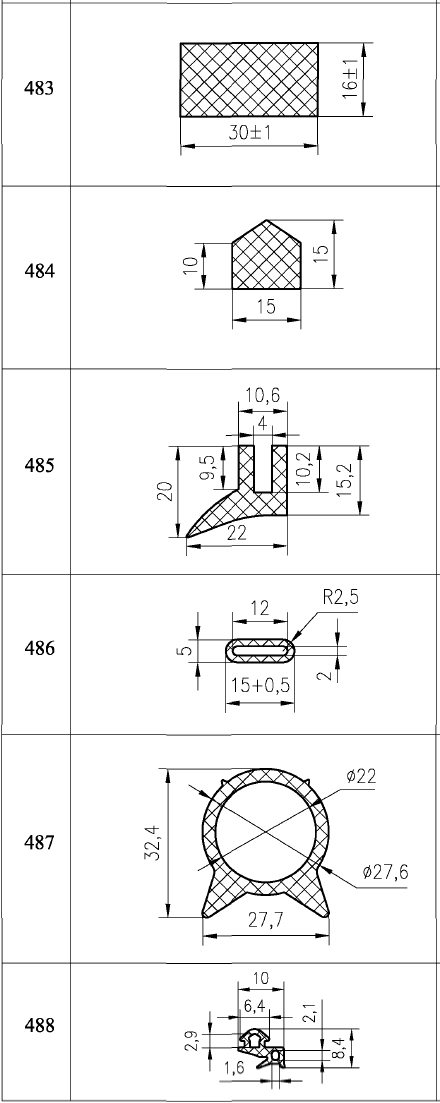 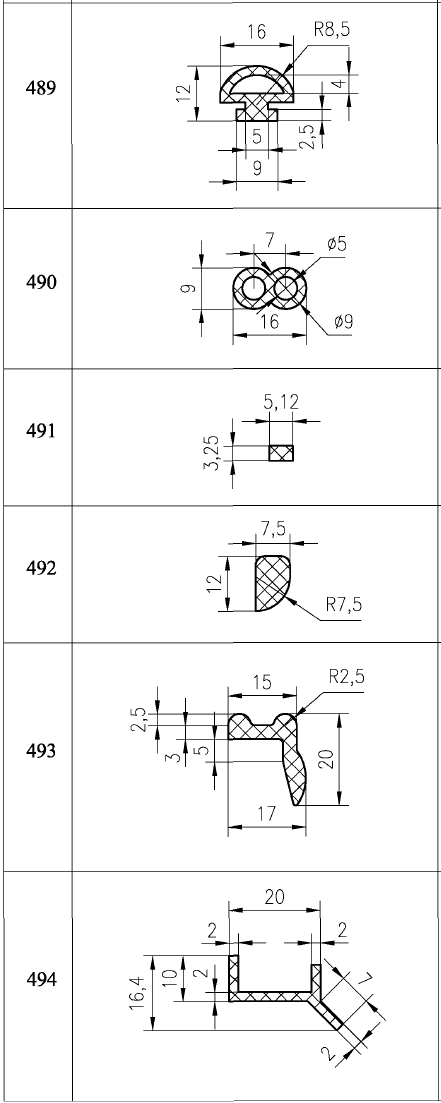 РОСИМПОРТ ТД. Каталог изделий. Уплотнители.Часть V.  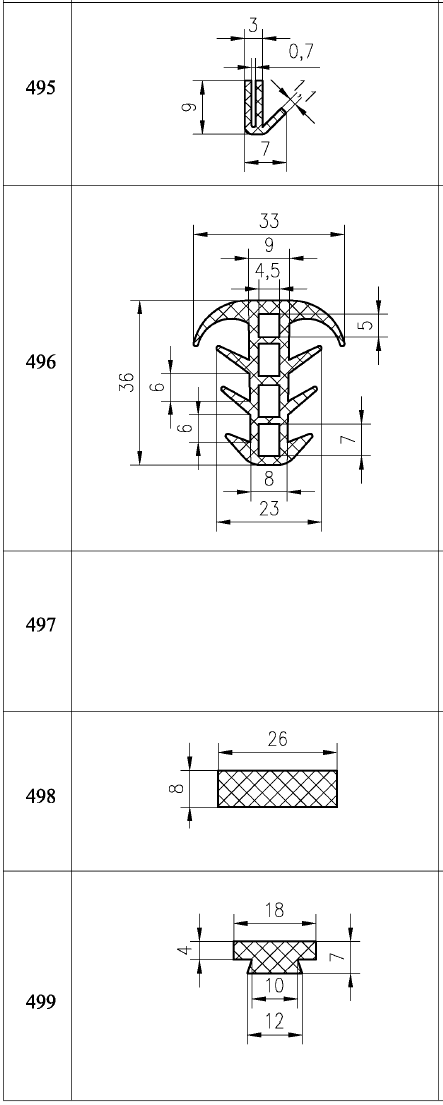 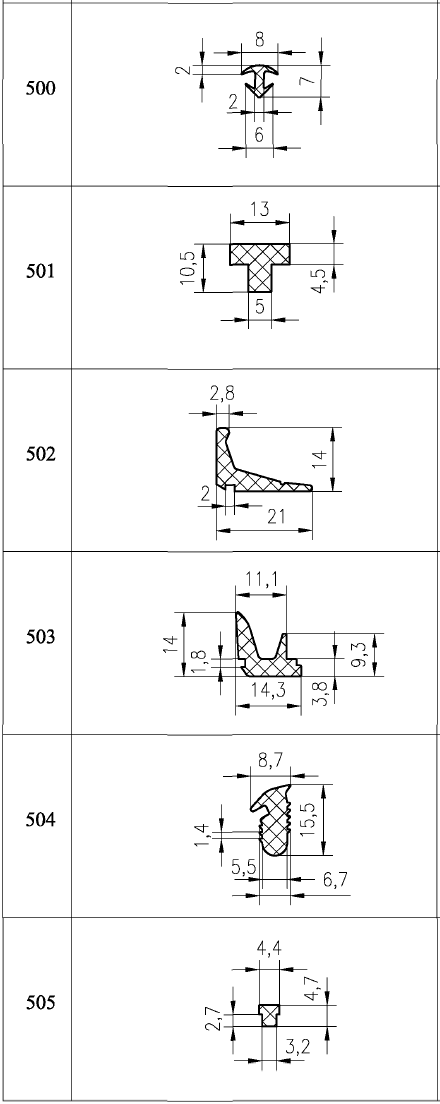 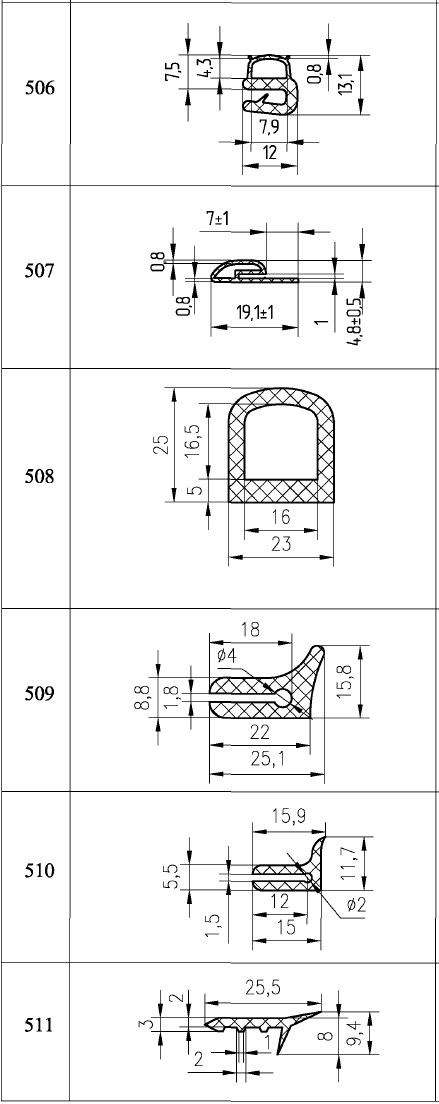 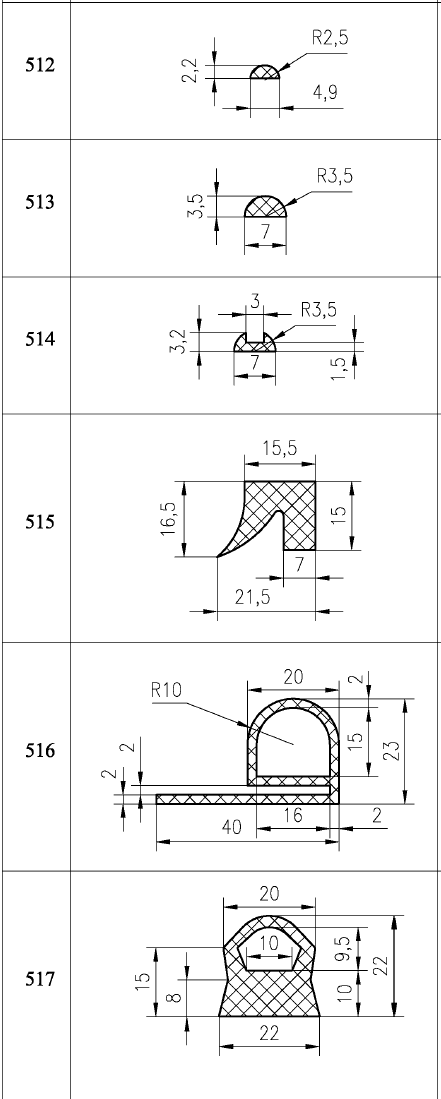 РОСИМПОРТ ТД. Каталог изделий. Уплотнители.Часть V.  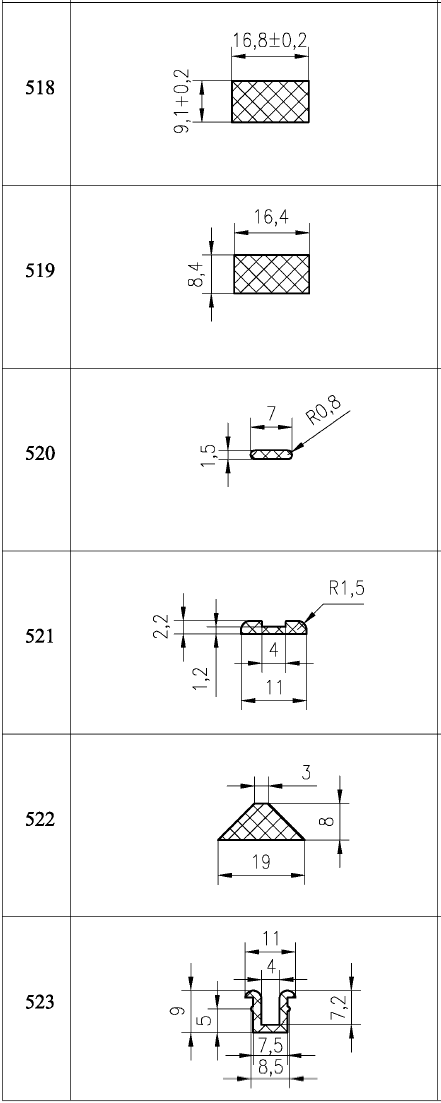 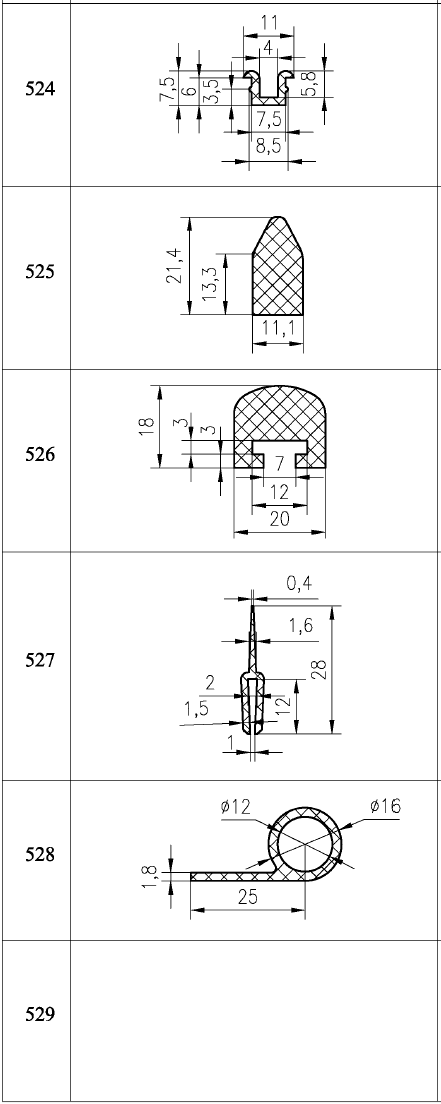 РОСИМПОРТ ТД. Каталог изделий. Уплотнители.Часть V.  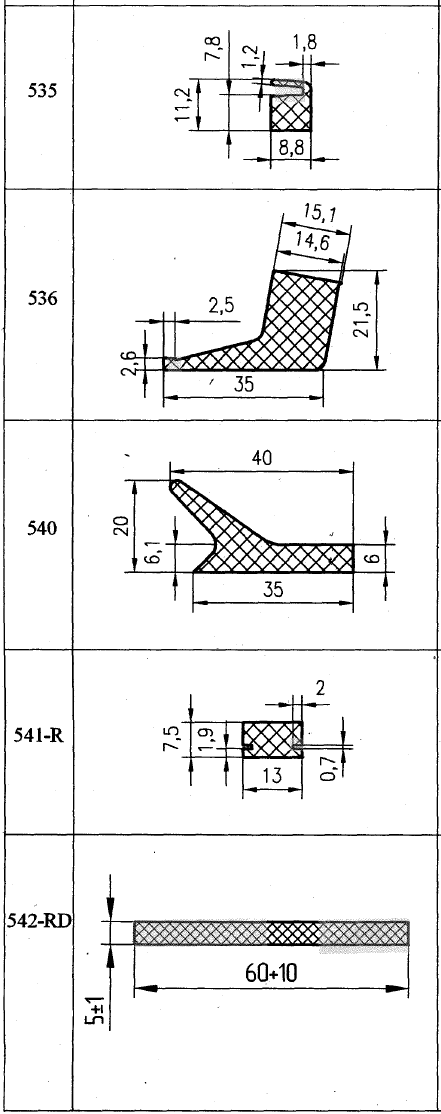 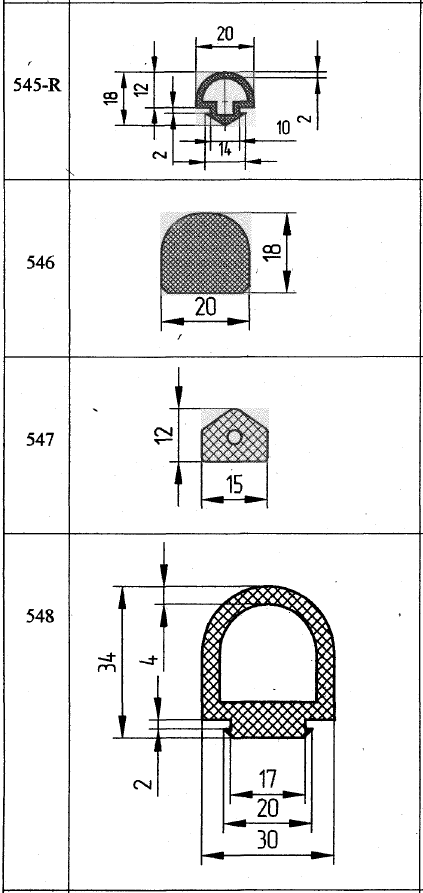 РОСИМПОРТ ТД. Каталог изделий. Уплотнители.Часть V.  